Allison reaches milestone with production of the 500,000th transmission in its 4000 Series™INDIANAPOLIS – Nov. 10, 2017 – Allison Transmission today announced the production of its 500,000th fully automatic 4000 Series™ transmission. Benefiting a wide range of commercial-duty vehicles, the transmission series is used in applications that include refuse, construction, fire and emergency, distribution, coach and transit bus, and motorhomes.Allison began producing the 4000 Series transmission at its Indianapolis headquarters in 1993. To accommodate demand outside of North America, the company also began building the transmission at its facility in Szentgotthárd, Hungary in 2005. Allison fully automatic transmissions use Continuous Power Technology™ to smoothly multiply engine torque and deliver more power to the wheels. As a result, fleets experience better productivity, fuel economy, comfort, safety and operational flexibility than those with manual and automated manual transmissions (AMTs). Globally recognized for their quality and reliability, Allison transmissions are highly regarded for their greater overall economic value. This is demonstrated by the residual value that accompanies an Allison-equipped vehicle, as compared to a vehicle equipped with a manual, AMT or dual-clutch transmission (DCT).About Allison Transmission Allison Transmission (NYSE: ALSN) is the world's largest manufacturer of fully automatic transmissions for medium- and heavy-duty commercial vehicles, and is a leader in hybrid-propulsion systems for city buses. Allison transmissions are used in a variety of applications including refuse, construction, fire, distribution, bus, motorhomes, defense and energy. Founded in 1915, the company is headquartered in Indianapolis, Indiana, USA and employs approximately 2,600 people worldwide. With a market presence in more than 80 countries, Allison has regional headquarters in the Netherlands, China and Brazil with manufacturing facilities in the U.S., Hungary and India. Allison also has approximately 1,400 independent distributor and dealer locations worldwide. For more information, visit allisontransmission.com.ContactCorporate Affairs & Communicationsmedia@allisontransmission.com317-242-5000Image(s)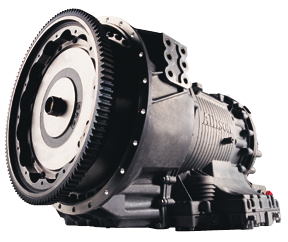 © Allison TransmissionAllison Transmission recently produced its 500,000th fully automatic 4000 Series™ transmission.